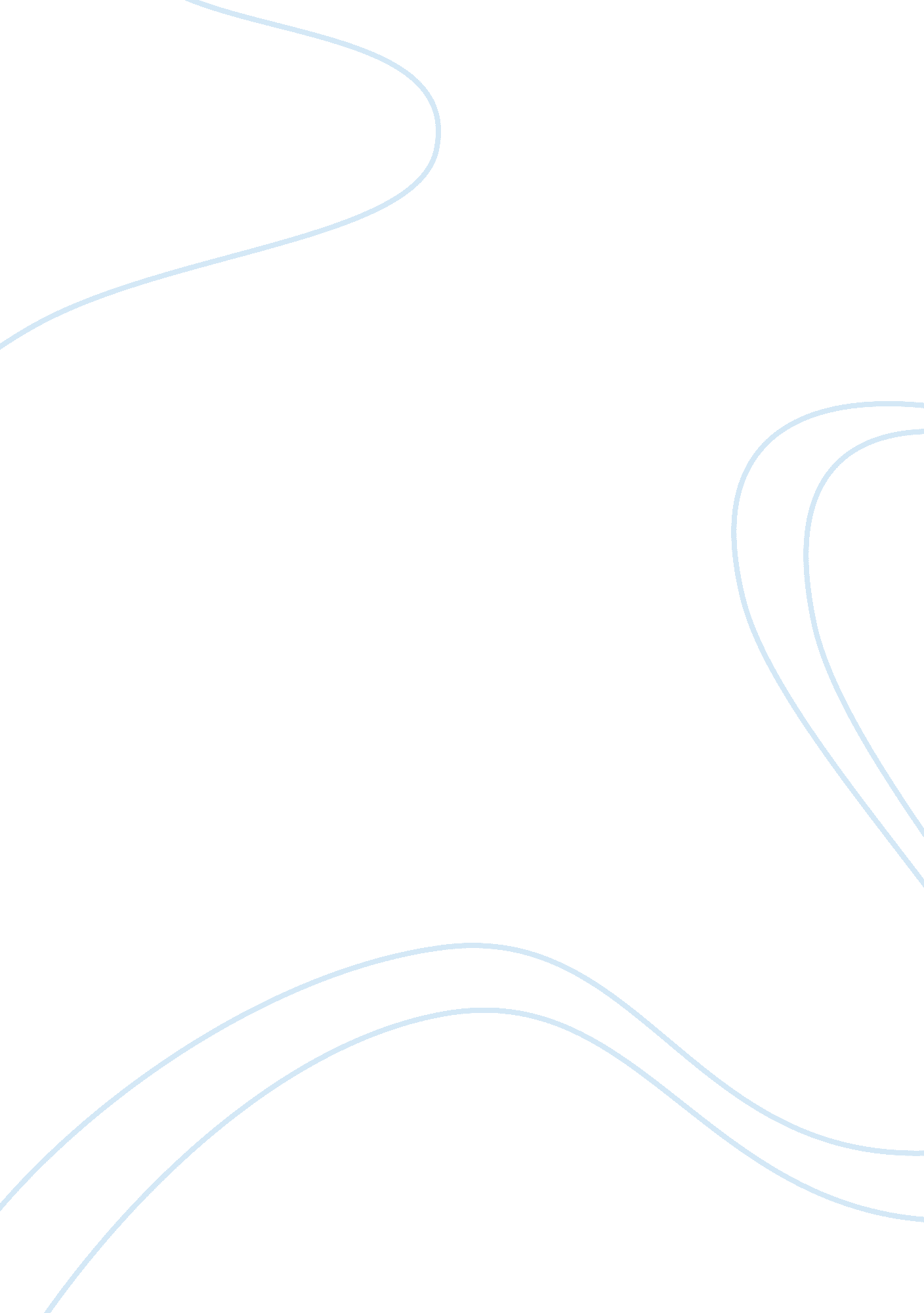 A study on the film freaky friday english literature essayLiterature, British Literature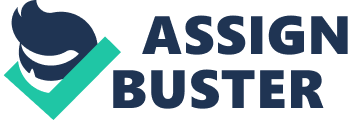 The story is about a hardworking or even overworked mother and a high school student rebel who switched bodies due to the fortune cookies they ate at a Chinese Restaurant. It’s just that.. they cannot understand each other's preferences. Tess's fiancé, Ryan (Mark Harmon) is an unacceptable replacement for Anna's dad for her father died just few years ago, and Anna's music, friends, grades and taste in boys are all unacceptable in her mother's eyes. Tess and her daughter Anna are always fighting and they think each other don't see how hard their life is. Tess, a psychologist/author is a mother of two children Harry (bratty brother) and Anna. A widow for 3 years and now about to remarry. Anna isn't ready for her mother's soon to be husband as his father just died few years before. Anna also thought of Ryan as a bad one as her mother took away her room door. Anna, Tess' daughter, about 15 years old is an aspiring punk who loves playing guitar and jamming with her friends. She thinks that she got the attention of her mother too much by always telling her what to do and who she should be without even giving importance to what she really wants. Her mother is asking her to still be best friends with Stacey Hinkhouse (her archrival, and the one who never stops irritating her) and always reminding her to study harder as she always gets " F" in the class of Mr. Bates. She's also always in detention. One Thursday night, they are having an argument while at a Chinese Restaurant where they are about to eat. Anna wants to participate at a band audition with her mates but it's also the same day of her mother's wedding rehearsal. A Chinese owner’s mother noticed it and offered them fortune cookies. The next morning, their Friday gets freaky when Tess and Anna find themselves inside the wrong bodies. They tried to make a way on how to resolve it. It's crazy how they even think of bumping each other hard to get back with their bodies. Harry saw it and found it weird. While they are still into figuring it out how that happened, they have to live the life of each other, trying to adapt each other's environment. At school, Tess not only realizes Anna was right about Stacey, but is also given a bad grade from Mr. Bates while he was quizzing them on Shakespeare'sHamlet, even though she got all the answers correct, and realizes that he was her former classmate, whom she had turned down when he had asked her to the school prom and he is taking it out on Anna. Tess confronts Anna's teacher over this in front of Anna's friends, humiliating him and warning him to stop his abusive treatment of her or he'll be reported to the school board. At school, Tess found out that her daughter was right about Stacey and studying hard is not the only reason to get a good grade. In the case of Mr. Bates, no matter how hard Anna tries, she is still given a bad grade. One day, Mr. Bates was quizzing them on Shakespeare’s Hamlet, Tess (on Anna’s body) was called by him. She answered the questions correctly but still got an " F". She realizes that Mr. Bates was her former classmate that she turned down when he asked her to the promenade and he is taking it out all on Anna. She confronts her after her class with her friends asking him to stop the abusive treatment against her or else he’ll be reported to the school board. While they are on each other’s body, they adjust and try to look at the point of view of each other. Tess has some appointments to make and since the body is with Anna’s soul, it’s hard to do everything. Anna (on Tess’ body) decided to have a makeover. She shopped for new clothes, got her mother’s body new piercings and haircut. After the exam, they met and went to the Chinese Restaurant. The owner said that they can’t do anything to solve it and advises them to read the fortunes in the cookies, as when the fortunes come true, they will swap back. Tess took Anna’s exam. She didn’t finish it because Stacy Hinkhouse (old friend and her seatmate that moment) wrote something on a piece of paper, got her attention, had read it and then Stacey said she’s cheating. Anna was sent to detention but she still had the chance to finish her exam with the help of Jake. That Afternoon, Anna attends Harry's parent-teacher conference. The teacher hands her Harry’s composition and had read how he admires Anna, he just irritates her sister to get her attention. Anna, on Tess’ body was surprised and touched. Ryan surprised Tess with an interview on a show about the book she wrote. Anna haven’t read it and can’t explain on air what’s the meaning of its title so she just plunges by turning the crowd to become lively and makes the show fun. Tess had seen it with Jake on the Television at the teacher’s Faculty. Anna (on Tess’ body) went at a coffee shop and saw that Jake is working there. They bond and found out that they have the same music interests. Jake falls for Tess, he saw characteristics he likes about Anna with her. On a wedding rehearsal, Tess and Anna, while still in each other's bodies, read the fortunes, stating that " What you see is what you lack, then selfless love will change you back," still got them so confuse about how they can go back to their bodies. Anna’s band mates try to convince Tess to let her go to the audition but it had no effect so they use force. They were caught by the security but Ryan surprises them by giving Anna the permission to go. At the audition, Tess is unable to play the guitar solo so Anna unplugs it and plays another guitar backstage while Tess mimes along. They did a very great job and Tess realized how fun it is to be with a band. She said that it isn’t a noise at all. They go back at the wedding rehearsal. Tess wants to postpone the wedding so Anna will not have to marry Ryan in Tess’ body but Anna proposes a toast and accepts Ryan for that’s how she can make her mother happy. They felt an earthquake then switch back to their own bodies. Ryan and Tess got married after, Tess accepted Jake to be Anna’s boyfriend for she witnessed how good Jake is. The saying " Walk on his shoes before judging him" is what I’ve learned in this film. The film is cool as it made me realize that we should respect each other’s beliefs, hobbies and interests. What’s not good for us may be good for another. When we judge other’s without trying to use their shoes is when we can say a lot of complains and bad things about them, making us become selfish for insisting what we think is good for them and pointing what’s wrong with them. But when you experience walking with their shoes, that’s the time we learn how to understand their points and realize that what we see isn’t always what we should get. There are a lot of things better than what we see. It’s just funny how someone would have to create a spell for two people in order to respect each other’s rights. But it’s a good idea. At the end of the day, you’ll realize that you have to thank some people that provided you a little hardship because it turned out to make you gain freedom and happiness. I just love the story for it makes me not just laugh but also to make me feel how to respect. To give it is to get it. Lindsay Lohan as Anna Coleman played her role very nice. She’s not just a good singer but also a good actress. She makes the viewers laugh without even joking. It comes so natural. The whole film made it so natural that they don’t have to emphasize what’s funny and what’s not. I didn’t expect that Jamie Lee Curtis will portray a cool role like this. I was shocked when she rolled over on a sofa just to avoid Ryan’s kiss. The cinematography is simple but it has a great impact for me. Scorings are great, all are in timing and it pulls out emotions of the viewers while watching the scenes. I love the idea that Lindsay Lohan’s talent in singing and playing guitar are used in this movie. It made it cooler and made it more interesting. I can relate to the character of Anna Coleman because like what I’ve watched in the film, she sleeps like she is dead and she doesn’t care about what other people thinks. She just does what makes her happy. She always tries her best, it’s just that.. those are’nt always appreciated. Freaky Friday is a switched-identities comedy, a good movie for families to watch together. People will have shared laughter and maybe a lively and fun conversation about parent-child relationships. A lot of people can relate to this film. 